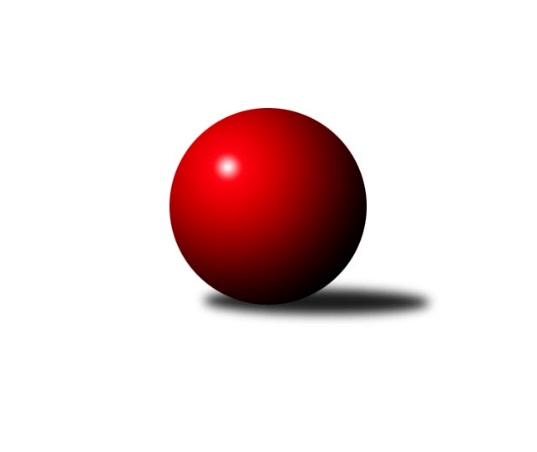 Č.6Ročník 2021/2022	1.5.2024 2. KLZ B 2021/2022Statistika 6. kolaTabulka družstev:		družstvo	záp	výh	rem	proh	skore	sety	průměr	body	plné	dorážka	chyby	1.	TJ Sokol Husovice	6	5	0	1	30.0 : 18.0 	(77.5 : 66.5)	3160	10	2179	981	44.7	2.	KK Zábřeh	6	4	0	2	28.0 : 20.0 	(75.0 : 69.0)	3202	8	2195	1007	35.5	3.	KK Vyškov	6	3	2	1	28.0 : 20.0 	(71.0 : 73.0)	3163	8	2178	985	40.8	4.	TJ Centropen Dačice	6	3	1	2	25.0 : 23.0 	(70.5 : 73.5)	3139	7	2186	953	51.8	5.	TJ Jiskra Otrokovice	6	2	1	3	23.0 : 25.0 	(78.5 : 65.5)	3120	5	2121	999	47.8	6.	HKK Olomouc	6	1	2	3	20.0 : 28.0 	(68.5 : 75.5)	3065	4	2121	944	61.8	7.	KK Slovan Rosice B	5	1	1	3	16.0 : 24.0 	(56.0 : 64.0)	3017	3	2107	910	59.4	8.	KK Šumperk	5	0	1	4	14.0 : 26.0 	(55.0 : 65.0)	2976	1	2064	912	63.4Tabulka doma:		družstvo	záp	výh	rem	proh	skore	sety	průměr	body	maximum	minimum	1.	KK Vyškov	3	2	1	0	16.0 : 8.0 	(38.0 : 34.0)	3136	5	3208	3010	2.	KK Zábřeh	3	2	0	1	15.0 : 9.0 	(41.5 : 30.5)	3096	4	3098	3094	3.	TJ Sokol Husovice	3	2	0	1	13.0 : 11.0 	(37.0 : 35.0)	3211	4	3298	3103	4.	TJ Centropen Dačice	3	1	1	1	13.0 : 11.0 	(35.5 : 36.5)	3075	3	3144	2953	5.	KK Slovan Rosice B	2	1	0	1	8.0 : 8.0 	(26.5 : 21.5)	3126	2	3134	3117	6.	TJ Jiskra Otrokovice	3	0	1	2	10.0 : 14.0 	(37.5 : 34.5)	3129	1	3259	3043	7.	HKK Olomouc	3	0	1	2	8.0 : 16.0 	(35.0 : 37.0)	3073	1	3147	2992	8.	KK Šumperk	3	0	0	3	7.0 : 17.0 	(31.5 : 40.5)	3058	0	3163	2945Tabulka venku:		družstvo	záp	výh	rem	proh	skore	sety	průměr	body	maximum	minimum	1.	TJ Sokol Husovice	3	3	0	0	17.0 : 7.0 	(40.5 : 31.5)	3143	6	3203	3091	2.	TJ Jiskra Otrokovice	3	2	0	1	13.0 : 11.0 	(41.0 : 31.0)	3117	4	3190	3072	3.	KK Zábřeh	3	2	0	1	13.0 : 11.0 	(33.5 : 38.5)	3237	4	3266	3191	4.	TJ Centropen Dačice	3	2	0	1	12.0 : 12.0 	(35.0 : 37.0)	3160	4	3217	3128	5.	HKK Olomouc	3	1	1	1	12.0 : 12.0 	(33.5 : 38.5)	3062	3	3153	2989	6.	KK Vyškov	3	1	1	1	12.0 : 12.0 	(33.0 : 39.0)	3172	3	3213	3137	7.	KK Šumperk	2	0	1	1	7.0 : 9.0 	(23.5 : 24.5)	2936	1	2951	2920	8.	KK Slovan Rosice B	3	0	1	2	8.0 : 16.0 	(29.5 : 42.5)	2981	1	3037	2928Tabulka podzimní části:		družstvo	záp	výh	rem	proh	skore	sety	průměr	body	doma	venku	1.	TJ Sokol Husovice	6	5	0	1	30.0 : 18.0 	(77.5 : 66.5)	3160	10 	2 	0 	1 	3 	0 	0	2.	KK Zábřeh	6	4	0	2	28.0 : 20.0 	(75.0 : 69.0)	3202	8 	2 	0 	1 	2 	0 	1	3.	KK Vyškov	6	3	2	1	28.0 : 20.0 	(71.0 : 73.0)	3163	8 	2 	1 	0 	1 	1 	1	4.	TJ Centropen Dačice	6	3	1	2	25.0 : 23.0 	(70.5 : 73.5)	3139	7 	1 	1 	1 	2 	0 	1	5.	TJ Jiskra Otrokovice	6	2	1	3	23.0 : 25.0 	(78.5 : 65.5)	3120	5 	0 	1 	2 	2 	0 	1	6.	HKK Olomouc	6	1	2	3	20.0 : 28.0 	(68.5 : 75.5)	3065	4 	0 	1 	2 	1 	1 	1	7.	KK Slovan Rosice B	5	1	1	3	16.0 : 24.0 	(56.0 : 64.0)	3017	3 	1 	0 	1 	0 	1 	2	8.	KK Šumperk	5	0	1	4	14.0 : 26.0 	(55.0 : 65.0)	2976	1 	0 	0 	3 	0 	1 	1Tabulka jarní části:		družstvo	záp	výh	rem	proh	skore	sety	průměr	body	doma	venku	1.	HKK Olomouc	0	0	0	0	0.0 : 0.0 	(0.0 : 0.0)	0	0 	0 	0 	0 	0 	0 	0 	2.	TJ Centropen Dačice	0	0	0	0	0.0 : 0.0 	(0.0 : 0.0)	0	0 	0 	0 	0 	0 	0 	0 	3.	KK Zábřeh	0	0	0	0	0.0 : 0.0 	(0.0 : 0.0)	0	0 	0 	0 	0 	0 	0 	0 	4.	TJ Jiskra Otrokovice	0	0	0	0	0.0 : 0.0 	(0.0 : 0.0)	0	0 	0 	0 	0 	0 	0 	0 	5.	KK Šumperk	0	0	0	0	0.0 : 0.0 	(0.0 : 0.0)	0	0 	0 	0 	0 	0 	0 	0 	6.	KK Vyškov	0	0	0	0	0.0 : 0.0 	(0.0 : 0.0)	0	0 	0 	0 	0 	0 	0 	0 	7.	TJ Sokol Husovice	0	0	0	0	0.0 : 0.0 	(0.0 : 0.0)	0	0 	0 	0 	0 	0 	0 	0 	8.	KK Slovan Rosice B	0	0	0	0	0.0 : 0.0 	(0.0 : 0.0)	0	0 	0 	0 	0 	0 	0 	0 Zisk bodů pro družstvo:		jméno hráče	družstvo	body	zápasy	v %	dílčí body	sety	v %	1.	Kateřina Fryštacká 	TJ Jiskra Otrokovice 	6	/	6	(100%)	17	/	24	(71%)	2.	Hana Stehlíková 	TJ Jiskra Otrokovice 	5	/	6	(83%)	20.5	/	24	(85%)	3.	Jitka Killarová 	KK Zábřeh 	5	/	6	(83%)	16.5	/	24	(69%)	4.	Zuzana Štěrbová 	KK Vyškov 	5	/	6	(83%)	16	/	24	(67%)	5.	Silvie Vaňková 	HKK Olomouc 	5	/	6	(83%)	15	/	24	(63%)	6.	Lenka Horňáková 	KK Zábřeh 	5	/	6	(83%)	14.5	/	24	(60%)	7.	Lenka Hrdinová 	KK Vyškov 	5	/	6	(83%)	13	/	24	(54%)	8.	Simona Koreňová 	KK Vyškov 	4	/	4	(100%)	13	/	16	(81%)	9.	Markéta Gabrhelová 	TJ Sokol Husovice 	4	/	4	(100%)	11	/	16	(69%)	10.	Kateřina Zapletalová 	KK Šumperk 	4	/	5	(80%)	13	/	20	(65%)	11.	Klára Křížová 	TJ Centropen Dačice 	4	/	5	(80%)	12	/	20	(60%)	12.	Monika Niklová 	TJ Jiskra Otrokovice 	4	/	6	(67%)	18	/	24	(75%)	13.	Lenka Kričinská 	TJ Sokol Husovice 	4	/	6	(67%)	18	/	24	(75%)	14.	Romana Švubová 	KK Zábřeh 	4	/	6	(67%)	14	/	24	(58%)	15.	Tereza Křížová 	TJ Centropen Dačice 	4	/	6	(67%)	13	/	24	(54%)	16.	Veronika Brtníková 	TJ Centropen Dačice 	4	/	6	(67%)	13	/	24	(54%)	17.	Lenka Hanušová 	TJ Sokol Husovice 	4	/	6	(67%)	12	/	24	(50%)	18.	Michaela Kopečná 	TJ Centropen Dačice 	3	/	3	(100%)	10	/	12	(83%)	19.	Martina Dosedlová 	KK Slovan Rosice B 	3	/	3	(100%)	8	/	12	(67%)	20.	Ilona Olšáková 	KK Slovan Rosice B 	3	/	4	(75%)	11	/	16	(69%)	21.	Pavlína Březinová 	KK Slovan Rosice B 	3	/	4	(75%)	10	/	16	(63%)	22.	Růžena Smrčková 	KK Šumperk 	3	/	4	(75%)	9	/	16	(56%)	23.	Ivana Šimková 	TJ Sokol Husovice 	3	/	5	(60%)	11	/	20	(55%)	24.	Blanka Sedláková 	TJ Sokol Husovice 	3	/	6	(50%)	12	/	24	(50%)	25.	Jana Vejmolová 	KK Vyškov 	3	/	6	(50%)	11	/	24	(46%)	26.	Marta Zavřelová 	TJ Jiskra Otrokovice 	3	/	6	(50%)	10	/	24	(42%)	27.	Soňa Ženčáková 	KK Šumperk 	2	/	3	(67%)	9	/	12	(75%)	28.	Lenka Kubová 	KK Zábřeh 	2	/	3	(67%)	8	/	12	(67%)	29.	Pavlína Gerešová 	KK Šumperk 	2	/	4	(50%)	8	/	16	(50%)	30.	Marcela Říhová 	HKK Olomouc 	2	/	4	(50%)	5.5	/	16	(34%)	31.	Zuzana Kolaříková 	HKK Olomouc 	2	/	5	(40%)	12	/	20	(60%)	32.	Eva Putnová 	KK Slovan Rosice B 	2	/	5	(40%)	11	/	20	(55%)	33.	Denisa Hamplová 	HKK Olomouc 	2	/	5	(40%)	9	/	20	(45%)	34.	Alena Kopecká 	HKK Olomouc 	1	/	1	(100%)	4	/	4	(100%)	35.	Pavlína Marková 	TJ Centropen Dačice 	1	/	1	(100%)	3	/	4	(75%)	36.	Kateřina Petková 	KK Šumperk 	1	/	1	(100%)	3	/	4	(75%)	37.	Hana Jonášková 	TJ Jiskra Otrokovice 	1	/	2	(50%)	3	/	8	(38%)	38.	Monika Maláková 	KK Vyškov 	1	/	2	(50%)	3	/	8	(38%)	39.	Zuzana Kodadová 	TJ Centropen Dačice 	1	/	2	(50%)	2	/	8	(25%)	40.	Kamila Chládková 	KK Zábřeh 	1	/	3	(33%)	6	/	12	(50%)	41.	Eva Fabešová 	TJ Centropen Dačice 	1	/	3	(33%)	3.5	/	12	(29%)	42.	Lenka Pouchlá 	HKK Olomouc 	1	/	4	(25%)	9	/	16	(56%)	43.	Jaroslava Havranová 	HKK Olomouc 	1	/	4	(25%)	7	/	16	(44%)	44.	Monika Pšenková 	TJ Sokol Husovice 	1	/	4	(25%)	6.5	/	16	(41%)	45.	Adéla Příhodová 	KK Šumperk 	1	/	4	(25%)	6	/	16	(38%)	46.	Pavla Fialová 	KK Vyškov 	1	/	4	(25%)	5	/	16	(31%)	47.	Michaela Kouřilová 	KK Vyškov 	1	/	4	(25%)	5	/	16	(31%)	48.	Marcela Balvínová 	KK Zábřeh 	1	/	4	(25%)	4	/	16	(25%)	49.	Hana Jáňová 	KK Šumperk 	1	/	4	(25%)	4	/	16	(25%)	50.	Olga Ollingerová 	KK Zábřeh 	1	/	5	(20%)	9	/	20	(45%)	51.	Gabriela Filakovská 	TJ Centropen Dačice 	1	/	5	(20%)	8	/	20	(40%)	52.	Veronika Dufková 	TJ Sokol Husovice 	1	/	5	(20%)	7	/	20	(35%)	53.	Kristýna Klištincová 	KK Slovan Rosice B 	1	/	5	(20%)	6	/	20	(30%)	54.	Karolína Havranová 	HKK Olomouc 	0	/	1	(0%)	1	/	4	(25%)	55.	Jitka Bětíková 	TJ Jiskra Otrokovice 	0	/	1	(0%)	1	/	4	(25%)	56.	Alena Bružová 	KK Slovan Rosice B 	0	/	1	(0%)	1	/	4	(25%)	57.	Renáta Mikulcová ml.	TJ Jiskra Otrokovice 	0	/	2	(0%)	4	/	8	(50%)	58.	Lucie Trávníčková 	KK Vyškov 	0	/	2	(0%)	4	/	8	(50%)	59.	Petra Jeřábková 	KK Slovan Rosice B 	0	/	2	(0%)	3.5	/	8	(44%)	60.	Kristýna Macků 	TJ Centropen Dačice 	0	/	2	(0%)	3	/	8	(38%)	61.	Viktorie Vitamvásová 	KK Slovan Rosice B 	0	/	2	(0%)	2	/	8	(25%)	62.	Jindra Kovářová 	TJ Centropen Dačice 	0	/	2	(0%)	2	/	8	(25%)	63.	Ivana Volná 	HKK Olomouc 	0	/	2	(0%)	2	/	8	(25%)	64.	Helena Hejtmanová 	HKK Olomouc 	0	/	3	(0%)	4	/	12	(33%)	65.	Šárka Palková 	KK Slovan Rosice B 	0	/	3	(0%)	2.5	/	12	(21%)	66.	Renáta Mikulcová st.	TJ Jiskra Otrokovice 	0	/	5	(0%)	5	/	20	(25%)	67.	Brigitte Marková 	KK Šumperk 	0	/	5	(0%)	3	/	20	(15%)Průměry na kuželnách:		kuželna	průměr	plné	dorážka	chyby	výkon na hráče	1.	TJ Sokol Husovice, 1-4	3206	2193	1013	41.8	(534.4)	2.	Otrokovice, 1-4	3154	2154	999	40.2	(525.7)	3.	KK MS Brno, 1-4	3123	2153	970	52.8	(520.5)	4.	KK Vyškov, 1-4	3103	2135	968	48.0	(517.2)	5.	HKK Olomouc, 1-4	3094	2145	948	60.8	(515.7)	6.	KK Šumperk, 1-4	3092	2146	946	62.0	(515.4)	7.	TJ Centropen Dačice, 1-4	3063	2111	951	51.8	(510.6)	8.	KK Zábřeh, 1-4	3050	2095	954	45.0	(508.3)Nejlepší výkony na kuželnách:TJ Sokol Husovice, 1-4TJ Sokol Husovice	3298	6. kolo	Lenka Horňáková 	KK Zábřeh	610	6. koloKK Zábřeh	3255	6. kolo	Ivana Šimková 	TJ Sokol Husovice	598	4. koloTJ Sokol Husovice	3233	4. kolo	Lenka Kričinská 	TJ Sokol Husovice	583	6. koloKK Vyškov	3213	4. kolo	Lenka Hanušová 	TJ Sokol Husovice	570	4. koloTJ Centropen Dačice	3135	2. kolo	Ivana Šimková 	TJ Sokol Husovice	565	6. koloTJ Sokol Husovice	3103	2. kolo	Jana Vejmolová 	KK Vyškov	564	4. kolo		. kolo	Pavla Fialová 	KK Vyškov	563	4. kolo		. kolo	Lenka Hanušová 	TJ Sokol Husovice	555	6. kolo		. kolo	Markéta Gabrhelová 	TJ Sokol Husovice	553	4. kolo		. kolo	Jitka Killarová 	KK Zábřeh	551	6. koloOtrokovice, 1-4KK Zábřeh	3266	1. kolo	Kateřina Fryštacká 	TJ Jiskra Otrokovice	582	6. koloTJ Jiskra Otrokovice	3259	1. kolo	Hana Stehlíková 	TJ Jiskra Otrokovice	575	1. koloKK Vyškov	3137	6. kolo	Simona Koreňová 	KK Vyškov	567	6. koloTJ Sokol Husovice	3134	3. kolo	Hana Jonášková 	TJ Jiskra Otrokovice	563	1. koloTJ Jiskra Otrokovice	3085	6. kolo	Romana Švubová 	KK Zábřeh	561	1. koloTJ Jiskra Otrokovice	3043	3. kolo	Jitka Killarová 	KK Zábřeh	560	1. kolo		. kolo	Hana Stehlíková 	TJ Jiskra Otrokovice	557	3. kolo		. kolo	Monika Niklová 	TJ Jiskra Otrokovice	552	1. kolo		. kolo	Hana Stehlíková 	TJ Jiskra Otrokovice	550	6. kolo		. kolo	Kateřina Fryštacká 	TJ Jiskra Otrokovice	550	3. koloKK MS Brno, 1-4HKK Olomouc	3153	4. kolo	Kateřina Fryštacká 	TJ Jiskra Otrokovice	566	2. koloKK Slovan Rosice B	3134	2. kolo	Hana Stehlíková 	TJ Jiskra Otrokovice	561	2. koloKK Slovan Rosice B	3117	4. kolo	Lenka Pouchlá 	HKK Olomouc	560	4. koloTJ Jiskra Otrokovice	3089	2. kolo	Silvie Vaňková 	HKK Olomouc	560	4. koloKK Šumperk	24	6. kolo	Martina Dosedlová 	KK Slovan Rosice B	558	4. koloKK Slovan Rosice B	0	6. kolo	Kristýna Klištincová 	KK Slovan Rosice B	541	2. kolo		. kolo	Denisa Hamplová 	HKK Olomouc	534	4. kolo		. kolo	Petra Jeřábková 	KK Slovan Rosice B	532	2. kolo		. kolo	Eva Putnová 	KK Slovan Rosice B	532	2. kolo		. kolo	Šárka Palková 	KK Slovan Rosice B	524	4. koloKK Vyškov, 1-4KK Vyškov	3208	3. kolo	Veronika Brtníková 	TJ Centropen Dačice	561	5. koloKK Vyškov	3191	5. kolo	Zuzana Kolaříková 	HKK Olomouc	558	1. koloTJ Centropen Dačice	3128	5. kolo	Jana Vejmolová 	KK Vyškov	557	3. koloHKK Olomouc	3045	1. kolo	Jana Vejmolová 	KK Vyškov	550	5. koloKK Slovan Rosice B	3037	3. kolo	Simona Koreňová 	KK Vyškov	550	5. koloKK Vyškov	3010	1. kolo	Lenka Hrdinová 	KK Vyškov	550	3. kolo		. kolo	Klára Křížová 	TJ Centropen Dačice	547	5. kolo		. kolo	Ilona Olšáková 	KK Slovan Rosice B	546	3. kolo		. kolo	Jana Vejmolová 	KK Vyškov	545	1. kolo		. kolo	Eva Putnová 	KK Slovan Rosice B	542	3. koloHKK Olomouc, 1-4TJ Sokol Husovice	3203	5. kolo	Jitka Killarová 	KK Zábřeh	588	3. koloKK Zábřeh	3191	3. kolo	Silvie Vaňková 	HKK Olomouc	575	2. koloHKK Olomouc	3147	5. kolo	Markéta Gabrhelová 	TJ Sokol Husovice	574	5. koloHKK Olomouc	3081	3. kolo	Lenka Kričinská 	TJ Sokol Husovice	568	5. koloHKK Olomouc	2992	2. kolo	Růžena Smrčková 	KK Šumperk	564	2. koloKK Šumperk	2951	2. kolo	Romana Švubová 	KK Zábřeh	558	3. kolo		. kolo	Silvie Vaňková 	HKK Olomouc	553	5. kolo		. kolo	Jaroslava Havranová 	HKK Olomouc	553	5. kolo		. kolo	Kamila Chládková 	KK Zábřeh	549	3. kolo		. kolo	Lenka Pouchlá 	HKK Olomouc	549	3. koloKK Šumperk, 1-4TJ Centropen Dačice	3217	3. kolo	Kateřina Zapletalová 	KK Šumperk	576	5. koloKK Šumperk	3163	3. kolo	Hana Stehlíková 	TJ Jiskra Otrokovice	570	5. koloTJ Sokol Husovice	3091	1. kolo	Kateřina Zapletalová 	KK Šumperk	567	3. koloTJ Jiskra Otrokovice	3072	5. kolo	Tereza Křížová 	TJ Centropen Dačice	562	3. koloKK Šumperk	3067	5. kolo	Růžena Smrčková 	KK Šumperk	552	1. koloKK Šumperk	2945	1. kolo	Veronika Brtníková 	TJ Centropen Dačice	551	3. kolo		. kolo	Marta Zavřelová 	TJ Jiskra Otrokovice	547	5. kolo		. kolo	Monika Niklová 	TJ Jiskra Otrokovice	546	5. kolo		. kolo	Soňa Ženčáková 	KK Šumperk	542	3. kolo		. kolo	Lenka Hanušová 	TJ Sokol Husovice	541	1. koloTJ Centropen Dačice, 1-4TJ Jiskra Otrokovice	3190	4. kolo	Martina Dosedlová 	KK Slovan Rosice B	567	1. koloTJ Centropen Dačice	3144	4. kolo	Kateřina Fryštacká 	TJ Jiskra Otrokovice	566	4. koloTJ Centropen Dačice	3129	6. kolo	Hana Stehlíková 	TJ Jiskra Otrokovice	562	4. koloHKK Olomouc	2989	6. kolo	Monika Niklová 	TJ Jiskra Otrokovice	553	4. koloKK Slovan Rosice B	2977	1. kolo	Ilona Olšáková 	KK Slovan Rosice B	552	1. koloTJ Centropen Dačice	2953	1. kolo	Michaela Kopečná 	TJ Centropen Dačice	550	6. kolo		. kolo	Silvie Vaňková 	HKK Olomouc	549	6. kolo		. kolo	Pavlína Marková 	TJ Centropen Dačice	548	4. kolo		. kolo	Tereza Křížová 	TJ Centropen Dačice	547	4. kolo		. kolo	Klára Křížová 	TJ Centropen Dačice	539	4. koloKK Zábřeh, 1-4KK Vyškov	3165	2. kolo	Jitka Killarová 	KK Zábřeh	562	2. koloKK Zábřeh	3098	5. kolo	Simona Koreňová 	KK Vyškov	549	2. koloKK Zábřeh	3095	4. kolo	Jitka Killarová 	KK Zábřeh	542	4. koloKK Zábřeh	3094	2. kolo	Růžena Smrčková 	KK Šumperk	541	4. koloKK Slovan Rosice B	2928	5. kolo	Lenka Horňáková 	KK Zábřeh	541	2. koloKK Šumperk	2920	4. kolo	Lenka Kubová 	KK Zábřeh	540	5. kolo		. kolo	Romana Švubová 	KK Zábřeh	535	4. kolo		. kolo	Pavla Fialová 	KK Vyškov	535	2. kolo		. kolo	Romana Švubová 	KK Zábřeh	530	5. kolo		. kolo	Ilona Olšáková 	KK Slovan Rosice B	528	5. koloČetnost výsledků:	7.0 : 1.0	2x	6.0 : 2.0	3x	5.0 : 3.0	3x	4.0 : 4.0	4x	3.0 : 5.0	5x	2.0 : 6.0	6x	0.0 : 8.0	1x